Gregg’s Goals POKER Rally!June 19, 2021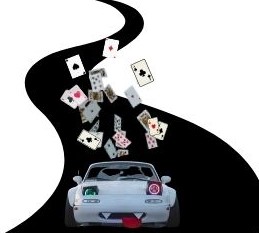 This Poker Rally is part of our annual fundraiser for Gregg’s Goals (a non-profit that gives scholarships to young people in northern San Diego County, see wwggd.org for more information on the non-profit). This year, we have planned the Poker Rally (all car makes welcome!) followed by a catered luncheon back at the Garon’s: 1843 Da Gama Ct. Escondido 92026). The scholarship winners are invited to the luncheon and will give a brief talk. . There will also be the drawing for  Silent Auction and Raffle drawings will also!Rally prizes for best POKER hand: First place;$100 gasoline gift card; Second place: Gift certificate to Rocky’s Miatamotive; Third place: Rally t-shirt + $25 gift card. (if there are ties, we will have you draw a playing card with the highest card winning).How to participate: Sign up here:  REGISTRATION FORM Donations/lunch (mail check to the Garons or use website:  wwggd.org for PayPal. Select “DONATE” button).:Rally only: $30.00 donation/car. This includes “goody bag”, prizes and one card.  One additional card to be given out at each designated stop.  Additional playing cards will available at each site for a $5 “bribe” (donation)	Lunch for rally participants - $17.50/person	Lunch only - $20.00/personLUNCH reservations must be received by Wednesday, June 9 (orders from the Caterer!)AND RALLY only by Friday, June 18, 12 noon. A few Rally positions may be available on Saturday AM for last minute registrants -by cash or check. ScheduleRally:	9:30-9:45  Get your goody bags and final instructions!10:00 – All cars must be on the road!12:00  - Be at final meeting point for determination of winners, prizes, etc.  Lunch: 	12:30 arrival, serve at 1:30 pm.Questions? Garon’s landline:760-747-1115; email: dmgaron@cox.net